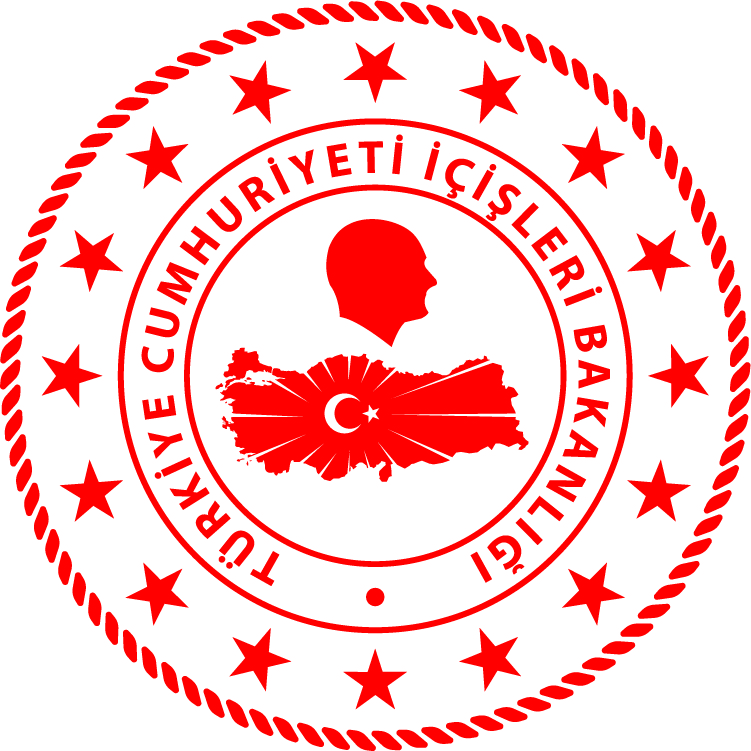 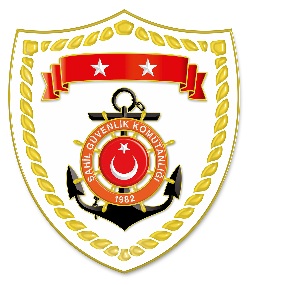 Karadeniz BölgesiMarmara BölgesiS.NoTARİHMEVKİ VE ZAMANOLAYTIBBİ TAHLİYE YAPILAN ŞAHISLARAÇIKLAMA120 Kasım 2021ORDU/Fatsa10.40Rahatsızlanma1Fatsa açıklarında bulunan bir gezinti teknesinde rahatsızlanan 1 şahsın tıbbi tahliyesi gerçekleştirilmiştir.S.NoTARİHMEVKİ VE ZAMANOLAYTIBBİ TAHLİYE YAPILAN ŞAHISLARAÇIKLAMA119 Kasım 2021KIRKLARELİ/Demirköy06.00Rahatsızlanma1Demirköy açıklarında bulunan ticari bir gemide rahatsızlanan 1 şahsın tıbbi tahliyesi gerçekleştirilmiştir.